NUESTRO VIAJE. DATOS PRÁCTICOS
El lunes 13 de abril, nos vemos a 18:50 en la Terminal 1, en los mostradores de Ryanair. Aeropuerto de Barajas.No olviden llevar la documentación y el carné de estudiante. (Es conveniente escanear o fotografiar la documentación)Datos de nuestros vuelos:Pasaremos la noche en el hotel  “Airport Inn” en  Manchester.La maleta no debe sobrepasar los 15 kilos de peso, cada kilo excedente tiene un sobrecoste que debe pagar el alumno.  También se puede llevar un equipaje de mano que no puede contener líquidos ni objetos  punzantes.Tanto los alumnos que viajen con pasaporte como los que viajen con DNI deben llevar la autorización de salida de menores al extranjero de  la Guardia Civil.  Los datos de la profesora responsable para este trámite son: Ana Mª Gutiérrez Páez. DNI: 10060826M. Teléfono de contacto: 686484080 (estará operativo 24 horas).Recordamos que los alumnos deben desconectar de su teléfono móvil los datos de internet para que no se dispare su factura telefónica y utilizar wifi.Sería importante estar al tanto de las tarifas internacionales de telefonía.Las familias pueden entrar en este sitio y ver nuestras fotos de cada día.http://iesangelcorella.weebly.com/blog-intercambio-pickering-2015Origen Madrid T1 destino Manchester T3 (FR3186)Origen Madrid T1 destino Manchester T3 (FR3186)Origen Madrid T1 destino Manchester T3 (FR3186)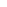 SALIDA (MAD) 
Madrid T1LLEGADA (MAN) 
Manchester T3Mon, 13Apr15
21:55horas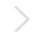 Mon, 13Apr15
23:35horasOrigen Manchester T3 destino Madrid T1 (FR3187)Origen Manchester T3 destino Madrid T1 (FR3187)Origen Manchester T3 destino Madrid T1 (FR3187)SALIDA (MAN) 
Manchester T3LLEGADA (MAD) 
Madrid T1Mon, 20Apr15
17:45horasMon, 20Apr15
21:20horas